Здоровый   образ  жизни  начинается  с  правильного  питанияХоть все у нас неправильно, меняться нету сил.Ах, день здорового питания ну, кто тебя просил?Есть кашу нам не хочется, кефиром запиватьМы острое и жирное бежим скорей хватать.Какие пожелания тут можно подобрать,Наладить как питание, где силу воли взять?Попробуйте, старайтесь, напрасно вы не злитесь,Здоровое питание нам продлевает жизнь!      Принципы  рационального питания---  питание должно быть максимально разнообразным  и включать все основные группы пищевых продуктов: мясо, рыбу, молочные продукты, яйца, фрукты, овощи, крупы, хлеб, пищевые жиры, сахар;---  энергетическая ценность рациона питания должна соответствовать энерготратам ребенка, критерием чего служит динамика роста и веса;---  оптимизация жирового компонента рациона, заключается в ограничении общего количества жира и снижение квоты насыщенных жиров(сало,говяжий, бараний жир) и повышение доли полиненасыщенных жирных кислот, источником которых являются рыба, растительные масла;___  ограничение поваренной соли, физиологическая потребность которой составляет не более 5 г.;---  соблюдение сбалансированности поли сахаридов (круп, макарон, хлеба) и сахаров (сладостей), включение в рацион неперевариваемых пищевых волокон, содержащихся в овощах, фруктах, зелени, крупах;---  необходимо шире использовать в рационе разнообразные плоды и овощи, источники  витаминов, микроэлементов  -  капуста, лук, зелень, клюква, шиповник, цитрусовые;---  блюда следует готовить в отварном, тушеном,запеченном виде, избегая обжаривания;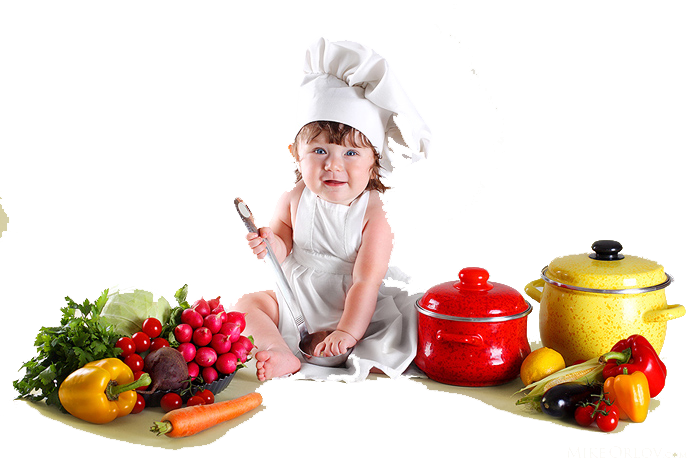  День  здорового питания, все прощай холестерин.Пусть в почете будет нынче нужный всем нам витамин.Прочь гони фаст-фуд и пиццу, до свиданья газировка,Ну-ка  смузи вкусный взбей с радостью и со сноровкой.День здорового питанья, выброси скорей хот-дог,Сельдерей, капуста, зелень нынче свой дают урок.Замени конфеты дыней, персик съешь и съешь арбуз,  Я избавиться желаю от столь вредных в пище уз.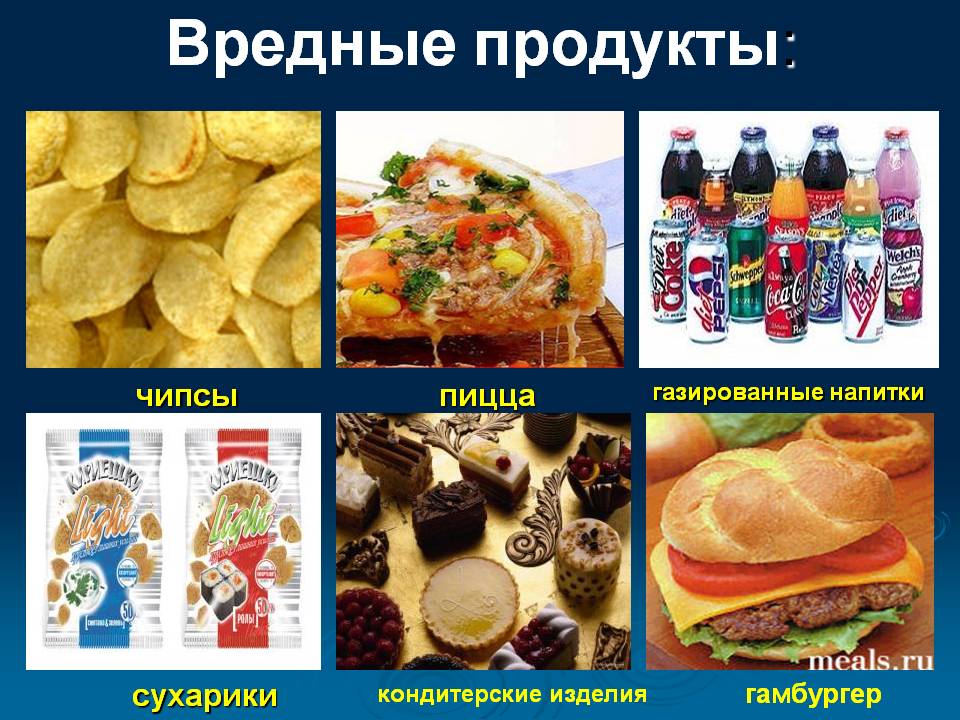 Отмечаем  две недели  здорового питанья,В этот праздник на еду нам стоит обратить вниманье.Есть полезное нам нужно  -  каши, фрукты и салаты, Позабыть пора про чипсы, колу, плитки шоколада.Станем сразу здоровее, позабудем про болезни,Будет долгой и счастливой жизнь с едой такой полезной!Приготовим вместе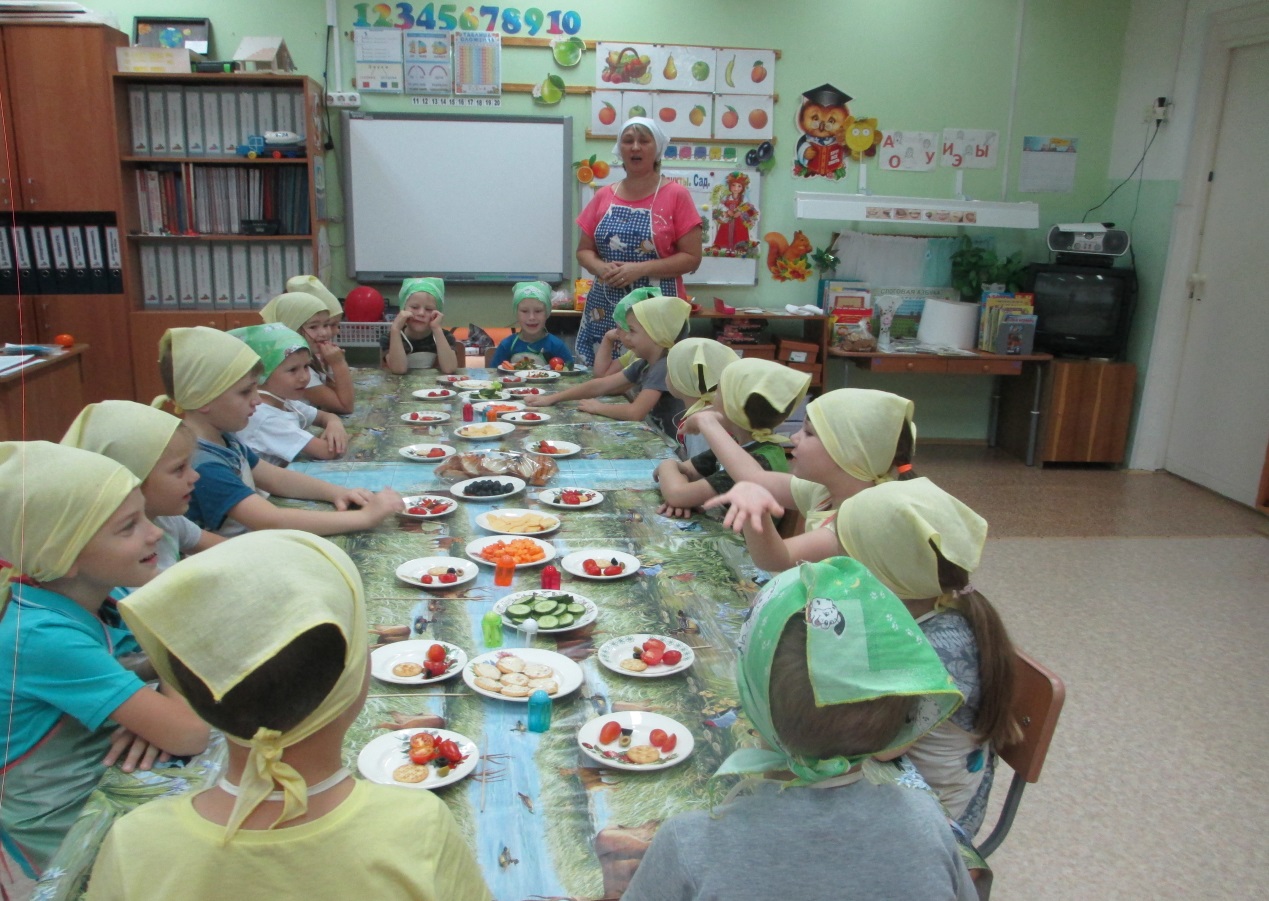 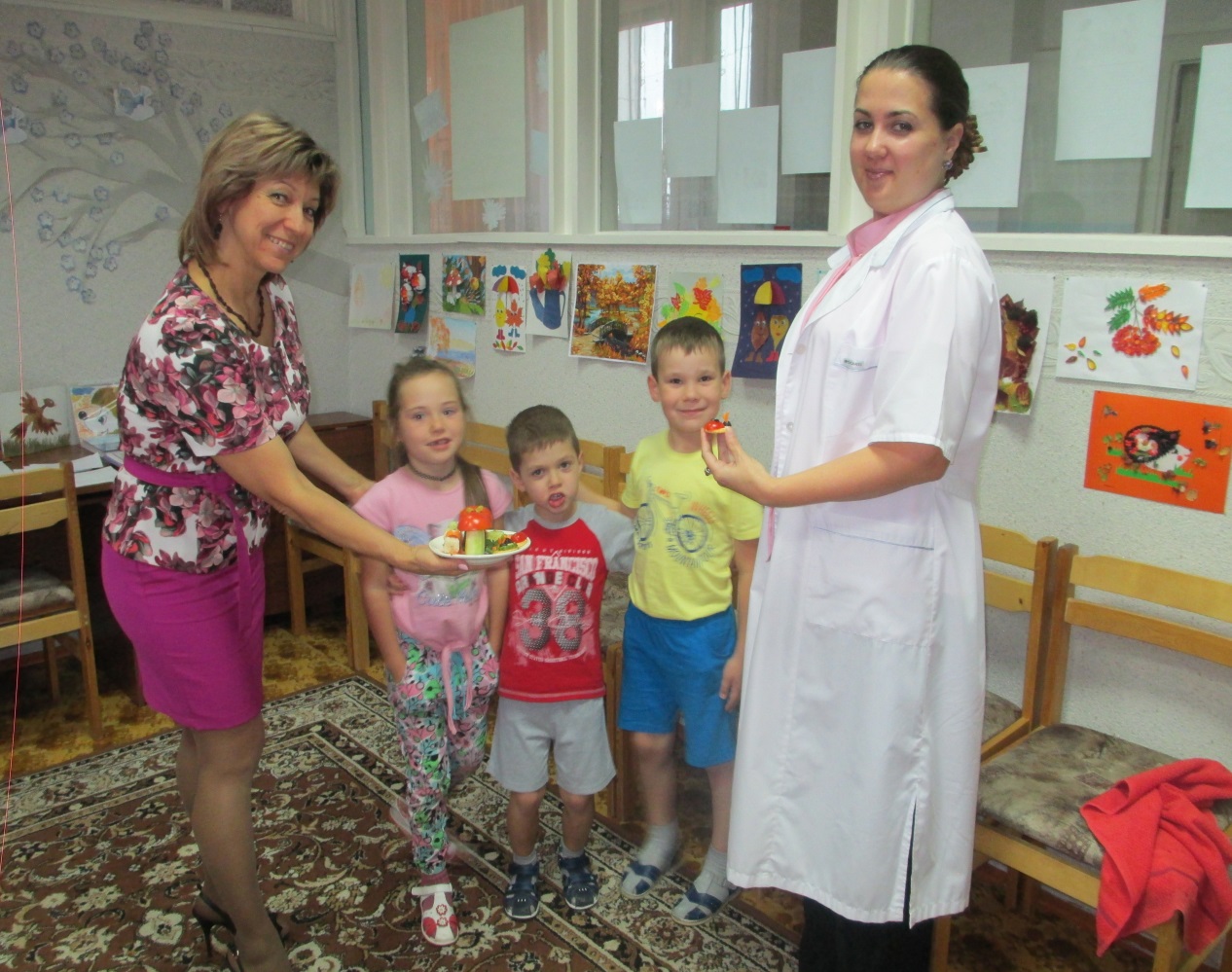 Положим мы в вазу душистый банан,Подарок далеких тропических стран.Добавим лимон, апельсин, мандарин,И после обеда мы фрукты съедим.                Приготовим  сами  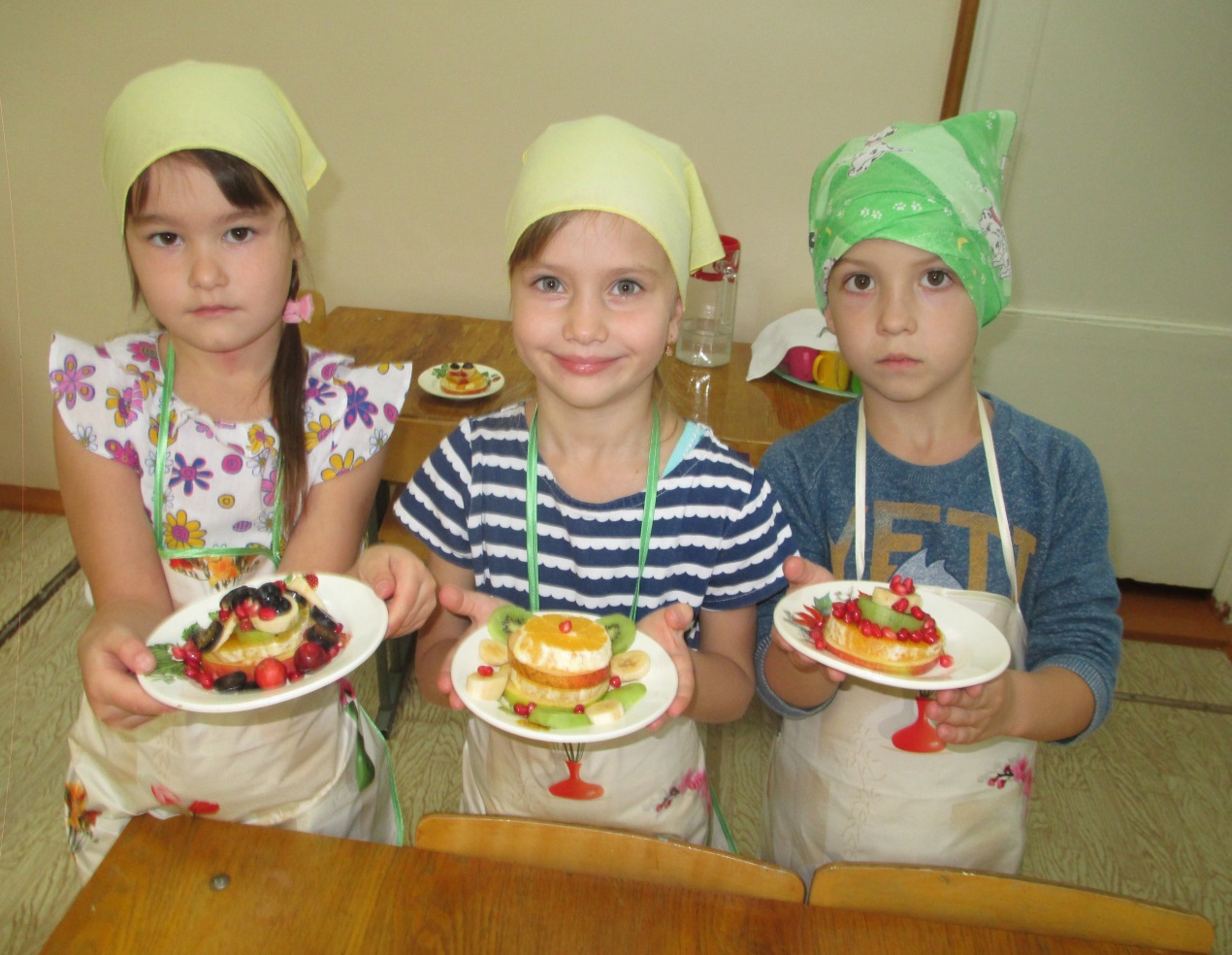 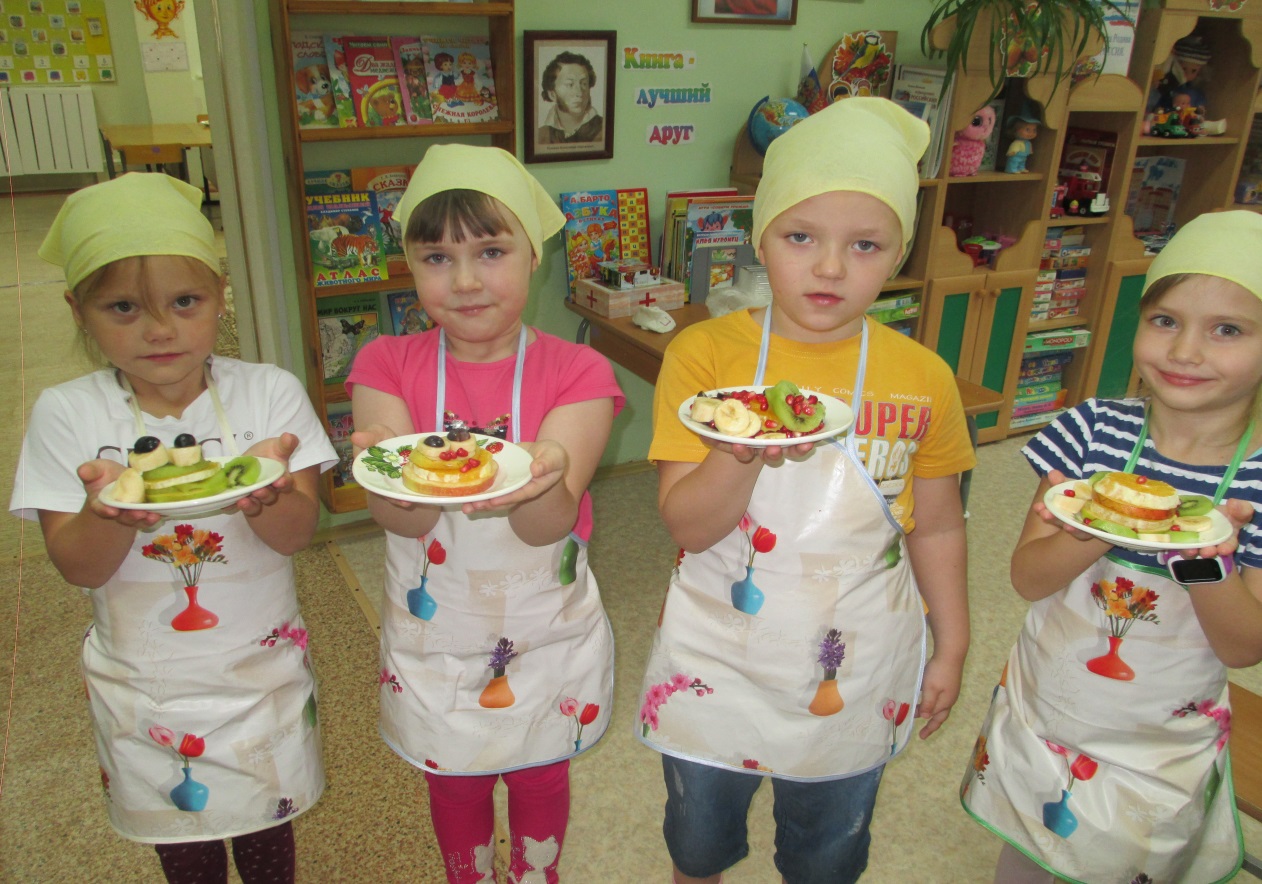                 У кого вкуснее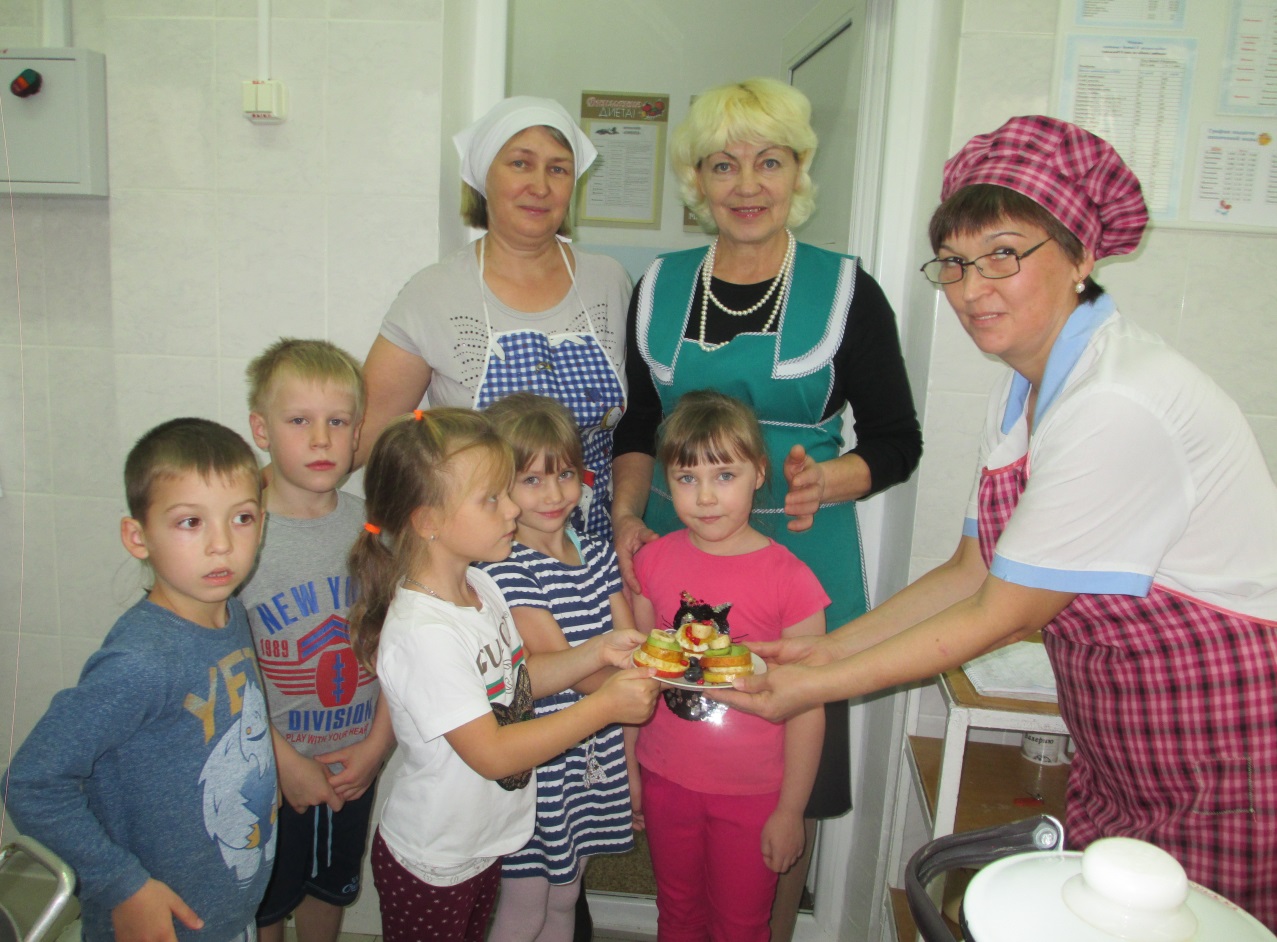                          Снимем пробу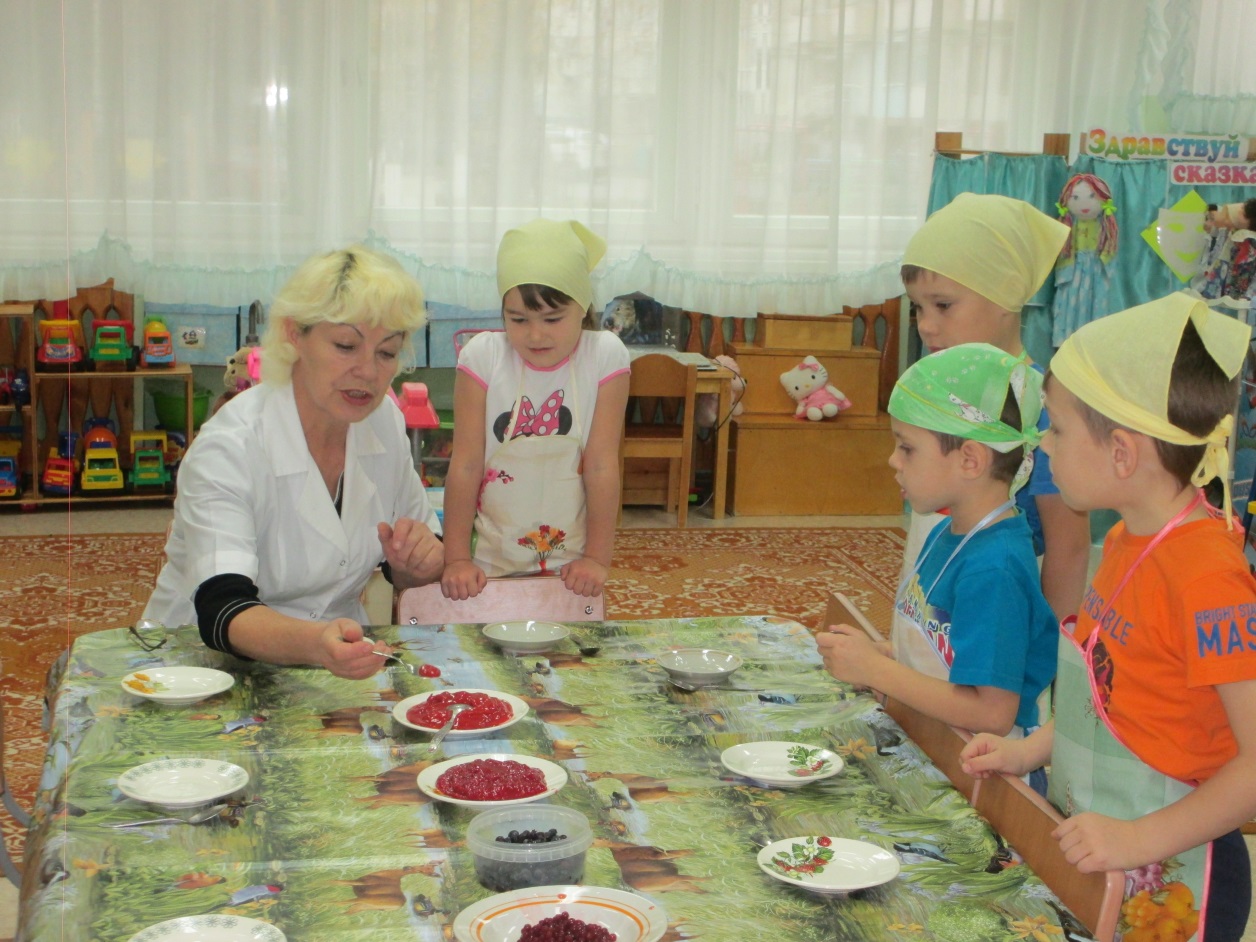 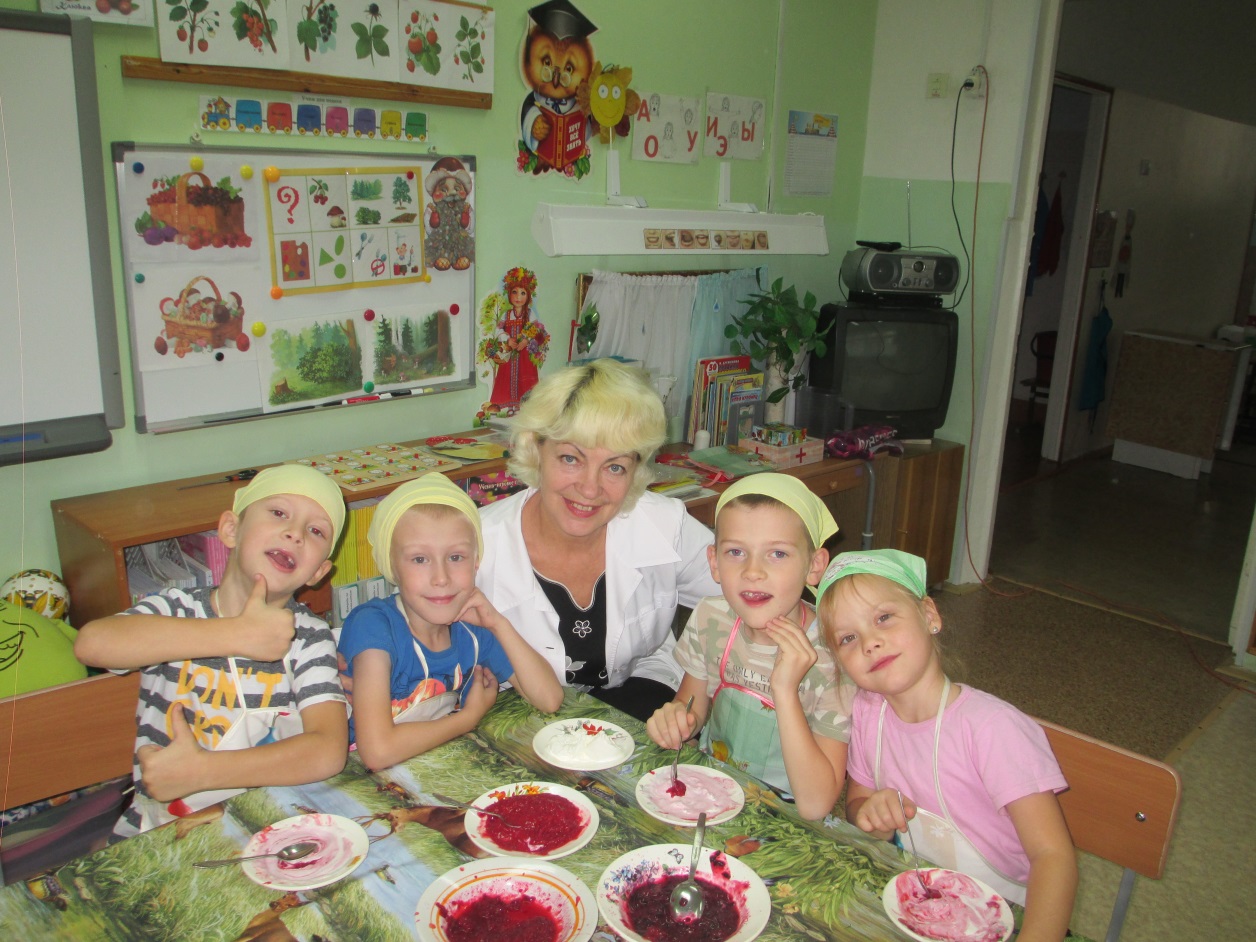 